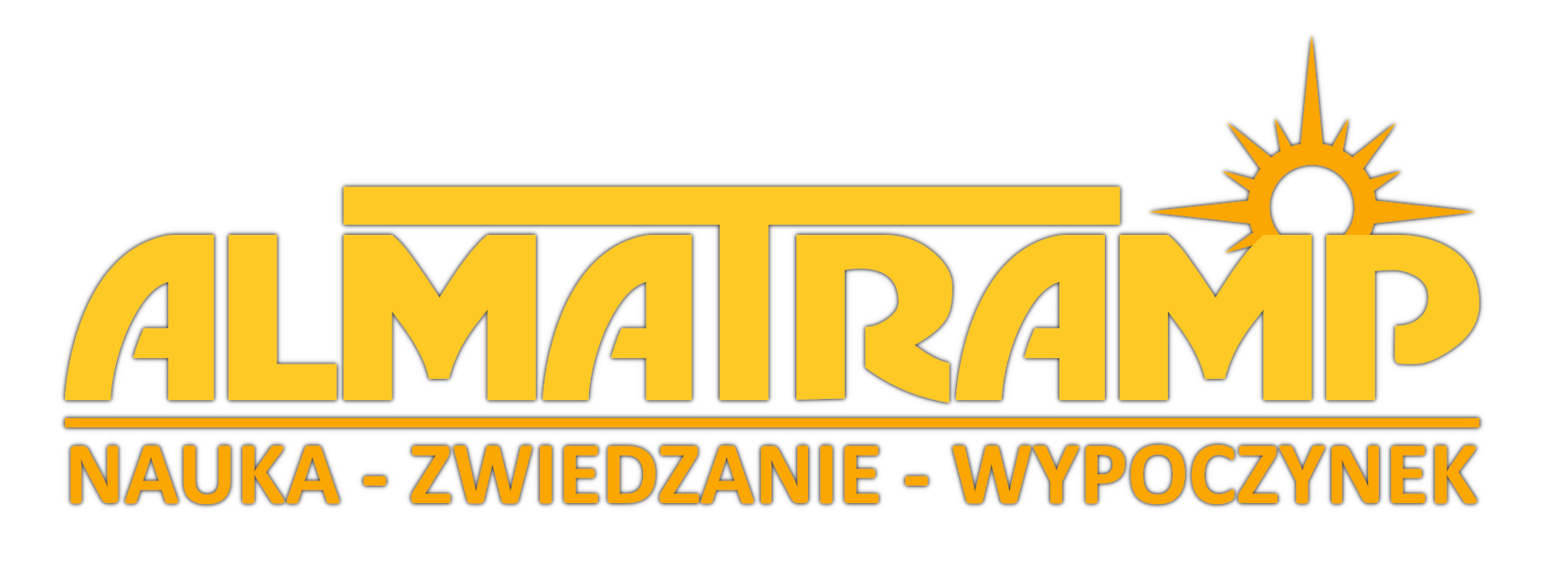 BIURO PODRÓŻY ALMATRAMP  Piotrkowska 59 │ 90-413 ŁódźTel: 42 637 18 46 │ E-mail: info@almatramp.pl │ www: almatramp.plBIURO PODRÓŻY ALMATRAMP  Piotrkowska 59 │ 90-413 ŁódźTel: 42 637 18 46 │ E-mail: info@almatramp.pl │ www: almatramp.plBIURO PODRÓŻY ALMATRAMP  Piotrkowska 59 │ 90-413 ŁódźTel: 42 637 18 46 │ E-mail: info@almatramp.pl │ www: almatramp.plBIURO PODRÓŻY ALMATRAMP  Piotrkowska 59 │ 90-413 ŁódźTel: 42 637 18 46 │ E-mail: info@almatramp.pl │ www: almatramp.plBIURO PODRÓŻY ALMATRAMP  Piotrkowska 59 │ 90-413 ŁódźTel: 42 637 18 46 │ E-mail: info@almatramp.pl │ www: almatramp.plNIP: 725 001 14 80  │ Nr wpisu do rejestru org. turystyki: 378Gwarancja ubezpieczeniowa: Signal Iduna Polska TU S.A. M 520707KNajnowsze informacje: almatramp.pl/info-dla-wyjezdzajacychNIP: 725 001 14 80  │ Nr wpisu do rejestru org. turystyki: 378Gwarancja ubezpieczeniowa: Signal Iduna Polska TU S.A. M 520707KNajnowsze informacje: almatramp.pl/info-dla-wyjezdzajacychNIP: 725 001 14 80  │ Nr wpisu do rejestru org. turystyki: 378Gwarancja ubezpieczeniowa: Signal Iduna Polska TU S.A. M 520707KNajnowsze informacje: almatramp.pl/info-dla-wyjezdzajacychNIP: 725 001 14 80  │ Nr wpisu do rejestru org. turystyki: 378Gwarancja ubezpieczeniowa: Signal Iduna Polska TU S.A. M 520707KNajnowsze informacje: almatramp.pl/info-dla-wyjezdzajacychNIP: 725 001 14 80  │ Nr wpisu do rejestru org. turystyki: 378Gwarancja ubezpieczeniowa: Signal Iduna Polska TU S.A. M 520707KNajnowsze informacje: almatramp.pl/info-dla-wyjezdzajacychUMOWA ZGŁOSZENIE – KURS JĘZYKOWY W ANGLII (WAKACJE)PRZELOT Z OPIEKUNEM – POBYT INDYWIDUALNIEUMOWA ZGŁOSZENIE – KURS JĘZYKOWY W ANGLII (WAKACJE)PRZELOT Z OPIEKUNEM – POBYT INDYWIDUALNIEUMOWA ZGŁOSZENIE – KURS JĘZYKOWY W ANGLII (WAKACJE)PRZELOT Z OPIEKUNEM – POBYT INDYWIDUALNIEUMOWA ZGŁOSZENIE – KURS JĘZYKOWY W ANGLII (WAKACJE)PRZELOT Z OPIEKUNEM – POBYT INDYWIDUALNIEUMOWA ZGŁOSZENIE – KURS JĘZYKOWY W ANGLII (WAKACJE)PRZELOT Z OPIEKUNEM – POBYT INDYWIDUALNIEUMOWA ZGŁOSZENIE – KURS JĘZYKOWY W ANGLII (WAKACJE)PRZELOT Z OPIEKUNEM – POBYT INDYWIDUALNIEUMOWA ZGŁOSZENIE – KURS JĘZYKOWY W ANGLII (WAKACJE)PRZELOT Z OPIEKUNEM – POBYT INDYWIDUALNIEUMOWA ZGŁOSZENIE – KURS JĘZYKOWY W ANGLII (WAKACJE)PRZELOT Z OPIEKUNEM – POBYT INDYWIDUALNIETERMIN
(OD – DO): ILOŚĆ TYGODNI:KOD KURSU:MIASTO - SZKOŁA - ZAKWATEROWANIE:MIASTO - SZKOŁA - ZAKWATEROWANIE:MIASTO - SZKOŁA - ZAKWATEROWANIE:MIASTO - SZKOŁA - ZAKWATEROWANIE:MIASTO - SZKOŁA - ZAKWATEROWANIE:IMIĘ I NAZWISKO:IMIĘ I NAZWISKO:DATA URODZENIA:SERIA I NR PASZPORTU:E-MAIL:TELEFON UCZESTNIKA:TELEFON RODZICA:TELEFON RODZICA:ADRES DO KORESPONDENCJI (Z KODEM POCZTOWYM):ADRES DO KORESPONDENCJI (Z KODEM POCZTOWYM):POZIOM ZNAJOMOŚCI JĘZYKA:POZIOM ZNAJOMOŚCI JĘZYKA:UWAGI / EW. PROBLEMY ZDROWOTNE (ALERGIE ITP.):UWAGI / EW. PROBLEMY ZDROWOTNE (ALERGIE ITP.):UWAGI / EW. PROBLEMY ZDROWOTNE (ALERGIE ITP.):CENA: KURS (PLN):TRANSPORT (PLN):TRANSFERY (GBP):CENA:CENA:INNE OPŁATY LUB EW. RABATY:1 RATA:2 RATA (DO 40 DNI PRZED WYJAZDEM):CENA:KONTO BANKOWE: PEKAO SA I O/ŁÓDŹ 54 1240 5527 1111 0010 6508 3292KONTO BANKOWE: PEKAO SA I O/ŁÓDŹ 54 1240 5527 1111 0010 6508 3292KONTO BANKOWE: PEKAO SA I O/ŁÓDŹ 54 1240 5527 1111 0010 6508 3292KONTO BANKOWE: PEKAO SA I O/ŁÓDŹ 54 1240 5527 1111 0010 6508 3292	Oświadczam, że jestem upoważniony do zawarcia umowy w imieniu ww. osób. Potwierdzam, że w imieniu własnym oraz osób zgłaszanych zapoznałem się z ofertą, warunkami ubezpieczenia oraz z “Warunkami uczestnictwa w imprezach turystycznych” znajdującymi się na: almatramp.pl/warunki-uczestnictwa i zobowiązuje się do  ich przestrzegania. Szczegółowy program imprezy znajduje się  na stronie almatramp.pl.	Potwierdzam, że zostałem zapoznany z informacjami dotyczącymi przepisów paszportowych i wizowych, przeciwwskazań zdrowotnych związanych z uczestnictwem w imprezie, możliwości ubezpieczenia się od rezygnacji z udziału w imprezie, a także informacjami na temat szczegółowych zagrożeń życia i zdrowia na odwiedzanych obszarach i możliwości ubezpieczeń z tym związanych. Zapoznano mnie ze sposobem uzyskania odszkodowania z tytułu ubezpieczenia OC. W sprawach nieuregulowanych niniejszą umową stosowane będą postanowienia Ustawy z dnia 29 sierpnia 1997 r. o usługach turystycznych oraz kodeksu cywilnego.	Zgadzam się na dalsze przetwarzanie niniejszych danych osobowych przez Organizatora w celu realizacji Umowy w zgodności z Ustawą z dnia 29 sierpnia 1997 Dz.U.133. Poz.883. Szczegółowe informacje dotyczące przetwarzania danych osobowych przez Organizatora znajdują się na: almatramp.pl/ochrona-danych-osobowych. 	Niniejsza umowa została sporządzona w dwóch egzemplarzach po jednym dla każdej ze stron. Prawdziwość danych zawartych w umowie Klient potwierdza własnoręcznym podpisem.	Oświadczam, że jestem upoważniony do zawarcia umowy w imieniu ww. osób. Potwierdzam, że w imieniu własnym oraz osób zgłaszanych zapoznałem się z ofertą, warunkami ubezpieczenia oraz z “Warunkami uczestnictwa w imprezach turystycznych” znajdującymi się na: almatramp.pl/warunki-uczestnictwa i zobowiązuje się do  ich przestrzegania. Szczegółowy program imprezy znajduje się  na stronie almatramp.pl.	Potwierdzam, że zostałem zapoznany z informacjami dotyczącymi przepisów paszportowych i wizowych, przeciwwskazań zdrowotnych związanych z uczestnictwem w imprezie, możliwości ubezpieczenia się od rezygnacji z udziału w imprezie, a także informacjami na temat szczegółowych zagrożeń życia i zdrowia na odwiedzanych obszarach i możliwości ubezpieczeń z tym związanych. Zapoznano mnie ze sposobem uzyskania odszkodowania z tytułu ubezpieczenia OC. W sprawach nieuregulowanych niniejszą umową stosowane będą postanowienia Ustawy z dnia 29 sierpnia 1997 r. o usługach turystycznych oraz kodeksu cywilnego.	Zgadzam się na dalsze przetwarzanie niniejszych danych osobowych przez Organizatora w celu realizacji Umowy w zgodności z Ustawą z dnia 29 sierpnia 1997 Dz.U.133. Poz.883. Szczegółowe informacje dotyczące przetwarzania danych osobowych przez Organizatora znajdują się na: almatramp.pl/ochrona-danych-osobowych. 	Niniejsza umowa została sporządzona w dwóch egzemplarzach po jednym dla każdej ze stron. Prawdziwość danych zawartych w umowie Klient potwierdza własnoręcznym podpisem.	Oświadczam, że jestem upoważniony do zawarcia umowy w imieniu ww. osób. Potwierdzam, że w imieniu własnym oraz osób zgłaszanych zapoznałem się z ofertą, warunkami ubezpieczenia oraz z “Warunkami uczestnictwa w imprezach turystycznych” znajdującymi się na: almatramp.pl/warunki-uczestnictwa i zobowiązuje się do  ich przestrzegania. Szczegółowy program imprezy znajduje się  na stronie almatramp.pl.	Potwierdzam, że zostałem zapoznany z informacjami dotyczącymi przepisów paszportowych i wizowych, przeciwwskazań zdrowotnych związanych z uczestnictwem w imprezie, możliwości ubezpieczenia się od rezygnacji z udziału w imprezie, a także informacjami na temat szczegółowych zagrożeń życia i zdrowia na odwiedzanych obszarach i możliwości ubezpieczeń z tym związanych. Zapoznano mnie ze sposobem uzyskania odszkodowania z tytułu ubezpieczenia OC. W sprawach nieuregulowanych niniejszą umową stosowane będą postanowienia Ustawy z dnia 29 sierpnia 1997 r. o usługach turystycznych oraz kodeksu cywilnego.	Zgadzam się na dalsze przetwarzanie niniejszych danych osobowych przez Organizatora w celu realizacji Umowy w zgodności z Ustawą z dnia 29 sierpnia 1997 Dz.U.133. Poz.883. Szczegółowe informacje dotyczące przetwarzania danych osobowych przez Organizatora znajdują się na: almatramp.pl/ochrona-danych-osobowych. 	Niniejsza umowa została sporządzona w dwóch egzemplarzach po jednym dla każdej ze stron. Prawdziwość danych zawartych w umowie Klient potwierdza własnoręcznym podpisem.IMIĘ I NAZWISKO OSOBY ZGŁASZAJĄCEJ:MIEJSCOWOŚĆ I DATA:ODRĘCZNY PODPIS:PIECZĘĆ, DATA I PODPIS OSOBY PRZYJMUJĄCEJ ZGŁOSZENIE:PIECZĘĆ, DATA I PODPIS OSOBY PRZYJMUJĄCEJ ZGŁOSZENIE:PIECZĘĆ, DATA I PODPIS OSOBY PRZYJMUJĄCEJ ZGŁOSZENIE: